Игра – это одно из самых ярких и светлых воспоминаний детства, основной вид деятельности дошкольника, она оказывает многообразное влияние на психическое развитие ребенка. В ней дети овладевают новыми навыками и умениями, знаниями. Любую информацию ребенку легче усвоить, если она передается ему в игровой форме. Современное оборудование позволяет широко использовать игру в виде мультимедийных пособий. Я предлагаю вашему вниманию пособие с помощью которого ребенок в доступной и интересной ему форме усваивает знания о видах транспорта, о его строении, предназначении и возможностях.Алгоритм работы с пособием«Транспорт»№ слайдаДействия и возможный вариант пояснений педагога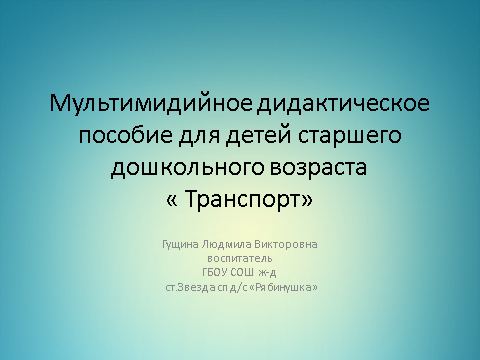 Титульный лист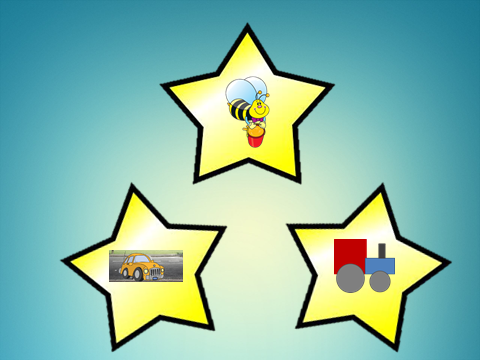 На этом слайде ребенок выбирает одну из трех игр. При нажатии на выбранную звездочку попадаем на слайд игры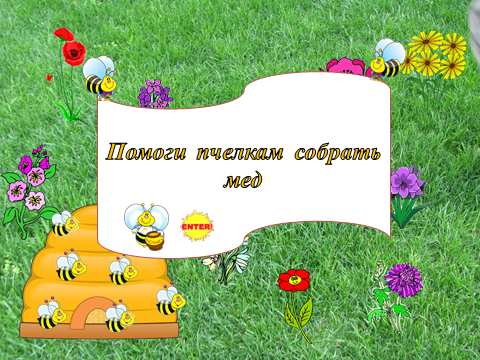 Первая игра «Помоги пчелкам собрать мед» 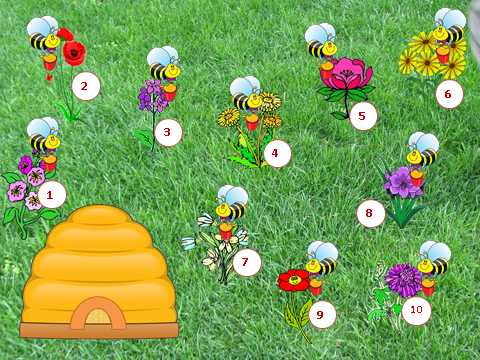 Эта поляна с цветами представляет собой список вопросов. Вопросы открываются при нажатии на цифру. Активным вопрос становится только тогда, когда получен правильный ответ на предыдущий вопрос.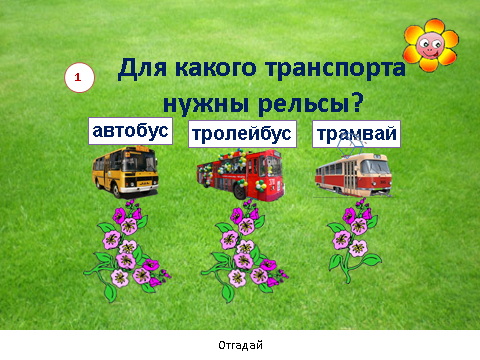 Воспитатель озвучивает детям вопрос. При нажатии на неправильный ответ цветочек вянет, а на правильный – пчелка несет мед в улей. По такому же принципу работаем со всеми 10-тью вопросами.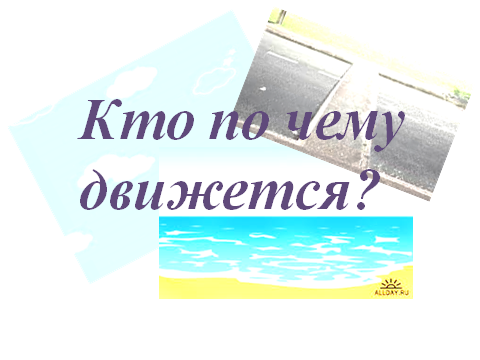 Вторая игра «Кто по чему движется?»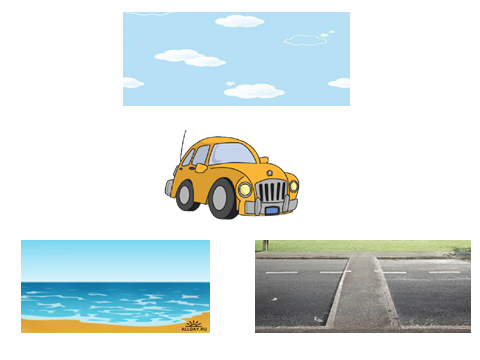 Воспитатель спрашивает ребенка, какой вид транспорта (воздушный, водный, наземный) изображен на слайде. Ребенок выбирает картинку, которая подходит к этому виду транспорта. При нажатии на неправильный ответ, картинка мигает, правильный – машина едет на картинку. Аналогично действуем на всех слайдах игры.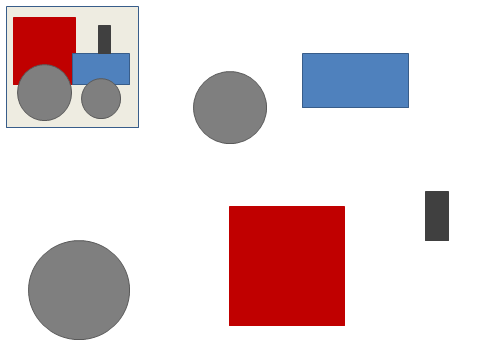 Третья игра – пазл из геометрических фигур. Воспитатель предлагает детям собрать из геометрических фигур транспорт, изображенный на картинке в левом верхнем углу. Аналогично действуем на всех слайдах игры.